19/06/2023, 06:58Bionexo2023166EM38831HEMUO Instituto de Gestão e Humanização – IGH, entidade de direito privado e sem fins lucrativos, classificado como Organização Social,vem tornar público o resultado da Tomada de Preços, com a finalidade de adquirir bens, insumos e serviços para o HEMU - HospitalEstadual da Mulher, com endereço à Rua R-7, S/N, Setor Oeste, Goiânia, CEP: 74.125-090Bionexo do Brasil LtdaRelatório emitido em 19/06/2023 06:58CompradorIGH - HEMU - Hospital Estadual da Mulher (11.858.570/0002-14)AV. PERIMETRAL, ESQUINA C/ RUA R7, SN - SETOR COIMBRA - GOIÂNIA, GO CEP: 74.530-020Relação de Itens (Confirmação)Pedido de Cotação : 292508866COTAÇÃO Nº 38831 - QUÍMICOS - HEMU JUN/2023Frete PróprioObservações: *PAGAMENTO: Somente a prazo e por meio de depósito em conta PJ do fornecedor. *FRETE: Só serãoaceitas propostas com frete CIF e para entrega no endereço: RUA R7 C/ AV PERIMETRAL, SETOR COIMBRA,Goiânia/GO CEP: 74.530-020, dia e horário especificado. *CERTIDÕES: As Certidões Municipal, Estadual de Goiás,Federal, FGTS e Trabalhista devem estar regulares desde a data da emissão da proposta até a data do pagamento.*REGULAMENTO: O processo de compras obedecerá ao Regulamento de Compras do IGH, prevalecendo este emrelação a estes termos em caso de divergência.Tipo de Cotação: Cotação EmergencialFornecedor : Todos os FornecedoresData de Confirmação : TodasFaturamentoMínimoValidade daPropostaCondições dePagamentoFornecedorPrazo de EntregaFrete ObservaçõesCientifica Médica HospitalarLtdaGOIÂNIA - GO2 dias apósconfirmação12R$ 200,000017/06/202317/06/202330 ddlCIFCIFnullVanessa Nogueira - (62) 3088-9700vendas3@cientificahospitalar.com.brMais informaçõesNL Produtos Hospitalares LtdaGOIÂNIA - GOMARCOS JUNIOR - (62)3088-54623dias apósR$ 300,000028 ddlnullconfirmaçãonlph@hotmail.comMais informaçõesProgramaçãode EntregaPreçoUnitário FábricaPreçoValorTotalProdutoCódigoFabricante Embalagem Fornecedor Comentário JustificativaRent(%) QuantidadeUsuárioALCOOLANTISSEPTICORosana DeOliveiraMouraALCOOL GELCientificaMédicaHospitalarLtda70%ANTISSEPTICO 4238400ML -70%R$R$R$79,20001-(SEPTPRO)100ML C/30PROLINK,PROLINKCXnull-60 Frasco1,3200 0,0000116/06/2023FRASCO13:38;- Indalabor,Medilar, CM ePrime Não atendea condição depagamento/prazo.- HospidrogasNão atinge oRosana DeOliveiraMouraRIOHEXCLOREX.0,2%DERMO SUAVECLOREXIDINASOLUCAOAQUOSA 0,2%CientificaMédicaHospitalarLtdaR$R$R$768,0000234421-FRSnull480 Unidade1,6000 0,0000100ML,100ML (NP)16/06/2023RIOQUIMICA13:38faturamentomínimo. -TotalParcial:R$847,2000540.0Total de Itens da Cotação: 3Total de Itens Impressos: 2Programaçãode EntregaPreçoUnitário FábricaPreçoValorTotalProdutoCódigoFabricante Embalagem Fornecedor Comentário JustificativaRent(%) QuantidadeUsuárioSABONETELIQUIDONEUTROSABONETERosana DeOliveiraMouraLIQ. INFANTILINDABABY -250ML -INDALABOR,INDALABOR;- Indalabor ePrime Não atendea condição deNL ProdutosHospitalaresLtdaR$R$R$338379-1null200 UnidadeINFANTIL SOL6,1500 0,00001.230,0000250ML (PH:6,7 - 7,5)pagamento/prazo.16/06/202313:38https://bionexo.bionexo.com/jsp/RelatPDC/relat_adjudica.jsp1/2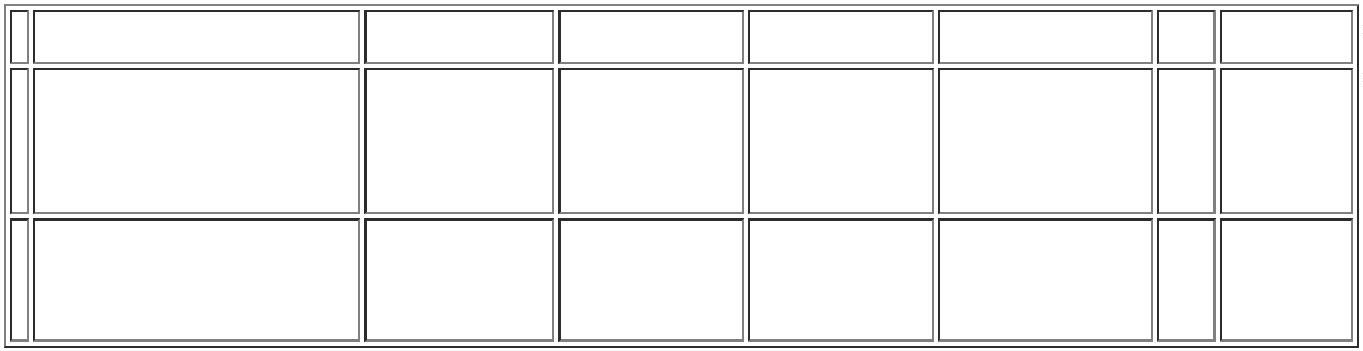 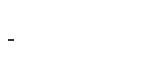 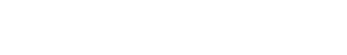 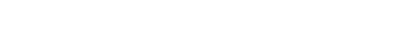 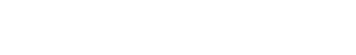 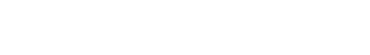 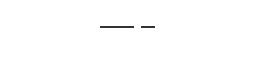 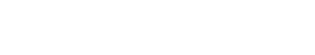 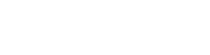 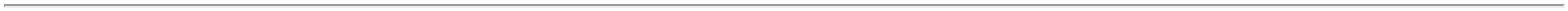 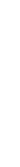 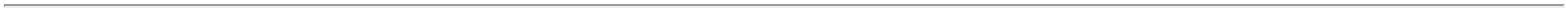 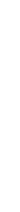 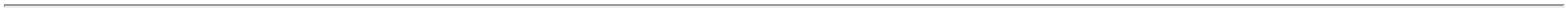 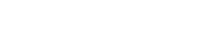 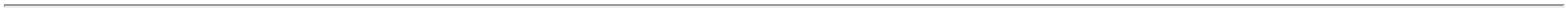 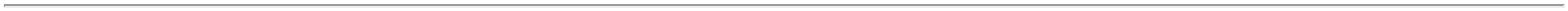 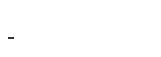 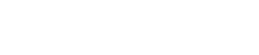 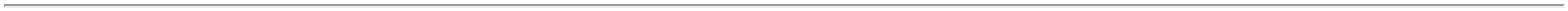 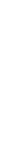 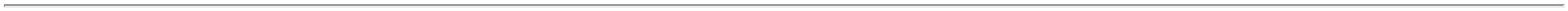 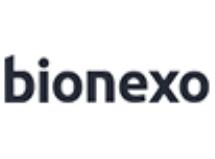 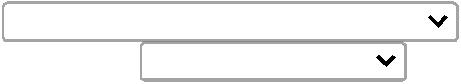 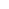 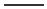 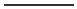 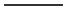 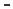 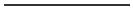 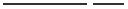 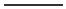 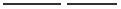 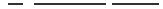 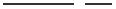 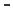 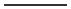 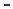 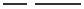 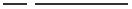 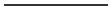 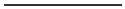 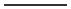 19/06/2023, 06:58BionexoTotalParcial:R$2700.040.01.230,0000Total de Itens da Cotação: 3Total de Itens Impressos: 1TotalGeral:R$2.077,2000Clique aqui para geração de relatório completo com quebra de páginahttps://bionexo.bionexo.com/jsp/RelatPDC/relat_adjudica.jsp2/2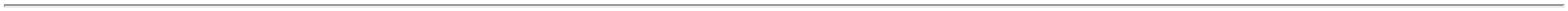 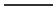 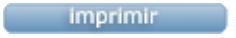 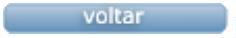 